Собрание представителей сельского поселения Купиномуниципального района Безенчукский Самарской областичетвертого созыва    РЕШЕНИЕ«22» октября  2020 г.									№12/3«Об избрании высшего выборного должностного лица сельского поселения Купино  муниципального района Безенчукский Самарской области – Главы сельского поселения Купино  муниципального района Безенчукский Самарской области».В соответствии с Федеральным законом от 06.10.2003 года № 131-ФЗ «Об общих принципах организации местного самоуправления в Российской Федерации», Уставом сельского поселения Купино муниципального района Безенчукский Самарской области, Положением о проведении конкурса по отбору кандидатур на должность Главы сельского поселения Купино муниципального района Безенчукский Самарской области, утвержденным Решением Собрания представителей сельского поселения Купино муниципального района Безенчукский Самарской области от 22.09.2020года  № 5/1, рассмотрев предложенные конкурсной комиссией кандидатуры на должность Главы сельского поселения Купино муниципального района Безенчукский Самарской области, Собрание представителей сельского поселения Купино  муниципального района Безенчукский Самарской областиРЕШИЛО:Избрать высшим выборным должностным лицом сельского поселения Купино  муниципального района Безенчукский Самарской области – Главой сельского поселения Купино  муниципального района Безенчукский Самарской области сроком на пять лет – Девяткину Ирину Дмитриевну.Настоящее решение вступает в силу со дня принятия.Опубликовать настоящее Решение в газете «Вестник сельского поселения Купино  муниципального района Безенчукский».Председатель Собрания представителейсельского поселения Купиномуниципального района БезенчукскийСамарской области                                                                                               Т.В. Каменнова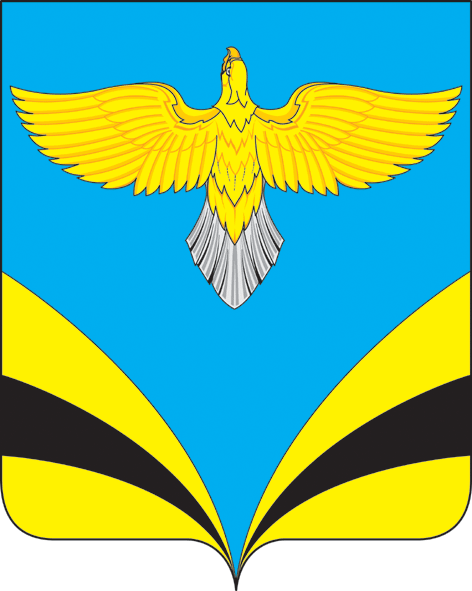 